Liceo Chapero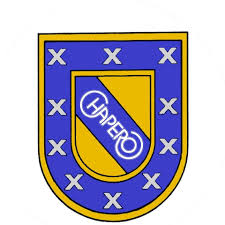 Tercero BásicoCurso: Idioma EspañolProfesora. Gloria ValdézActividad No. 12Fecha de entrega 07/10/2020 hasta 14/10/2020Escribe el hiperónimo de los siguientes grupos de palabras.Construye una oración que tenga la siguiente estructura.Md + ns + ap + predicado________________________________________________________Md + md + ns + mi + predicado________________________________________________________Md + ns + md + predicado________________________________________________________Predicado + md + ns + md________________________________________________________Predicado + md + ns + ap________________________________________________________AlegríaLeónMetáforaFelicidadGatoCanariosInteligencia artificialmargaritacomputadormuñeca